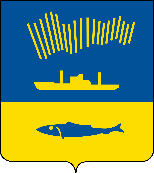 АДМИНИСТРАЦИЯ ГОРОДА МУРМАНСКАП О С Т А Н О В Л Е Н И Е                                                                                                                      № В соответствии с постановлением Правительства Российской Федерации от 18.09.2020 № 1492 «Об общих требованиях к нормативным правовым актам, муниципальным правовым актам, регулирующим предоставление субсидий, в том числе грантов в форме субсидий, юридическим лицам, индивидуальным предпринимателям, а также физическим лицам - производителям товаров, работ, услуг, и о признании утратившими силу некоторых актов Правительства Российской Федерации и отдельных положений некоторых актов Правительства Российской Федерации», Уставом муниципального образования город Мурманск п о с т а н о в л я ю: 1. Внести в Порядок предоставления субсидии на возмещение специализированной службе по вопросам похоронного дела расходов по гарантированному перечню услуг по погребению отдельных категорий умерших граждан на территории муниципального образования город Мурманск, утвержденный постановлением администрации города Мурманска от 08.08.2018 № 2520 (в ред. постановлений от 13.05.2020 № 1153, от 22.09.2020 № 2190, от 07.04.2021 № 914, от 12.08.2021 № 2100, от 20.12.2021 № 3288), следующие изменения:1.1. В пунктах 1.1 раздела 1 слово «, целей» исключить.1.2. В наименовании раздела 4 слово «, целей» исключить.1.3. В пунктах 4.1 и  4.3 раздела 4 слово «, целей» исключить.1.4. Пункт 4.2 раздела 4 изложить в новой редакции:«4.1. Комитет в сроки, установленные пунктом 2.16 настоящего Порядка, осуществляет проверку соблюдения порядка и условий предоставления субсидий, в том числе в части достижения результатов предоставления Субсидии в соответствии с заключенным Соглашением (далее - Проверка).».1.4. Пункт 4.9 раздела 4 изложить в новой редакции: «4.9. Орган внутреннего муниципального финансового контроля осуществляет проверку соблюдения условий и порядка предоставления Субсидии в соответствии с полномочиями, определенными статьями 268.1 и 269.2 Бюджетного кодекса Российской Федерации.».2. Отделу информационно-технического обеспечения и защиты информации администрации города Мурманска (Кузьмин А.Н.) разместить настоящее постановление на официальном сайте администрации города Мурманска в сети Интернет.3. Редакции газеты «Вечерний Мурманск» (Хабаров В.А.) опубликовать настоящее постановление.4. Настоящее постановление вступает в силу со дня официального опубликования и вступают в силу с 05.04.2022.5. Контроль за выполнением настоящего постановления возложить на заместителя главы администрации города Мурманска – председателя комитета по развитию городского хозяйства Кольцова Э.С.Глава администрации города Мурманска		             Ю.В. Сердечкин